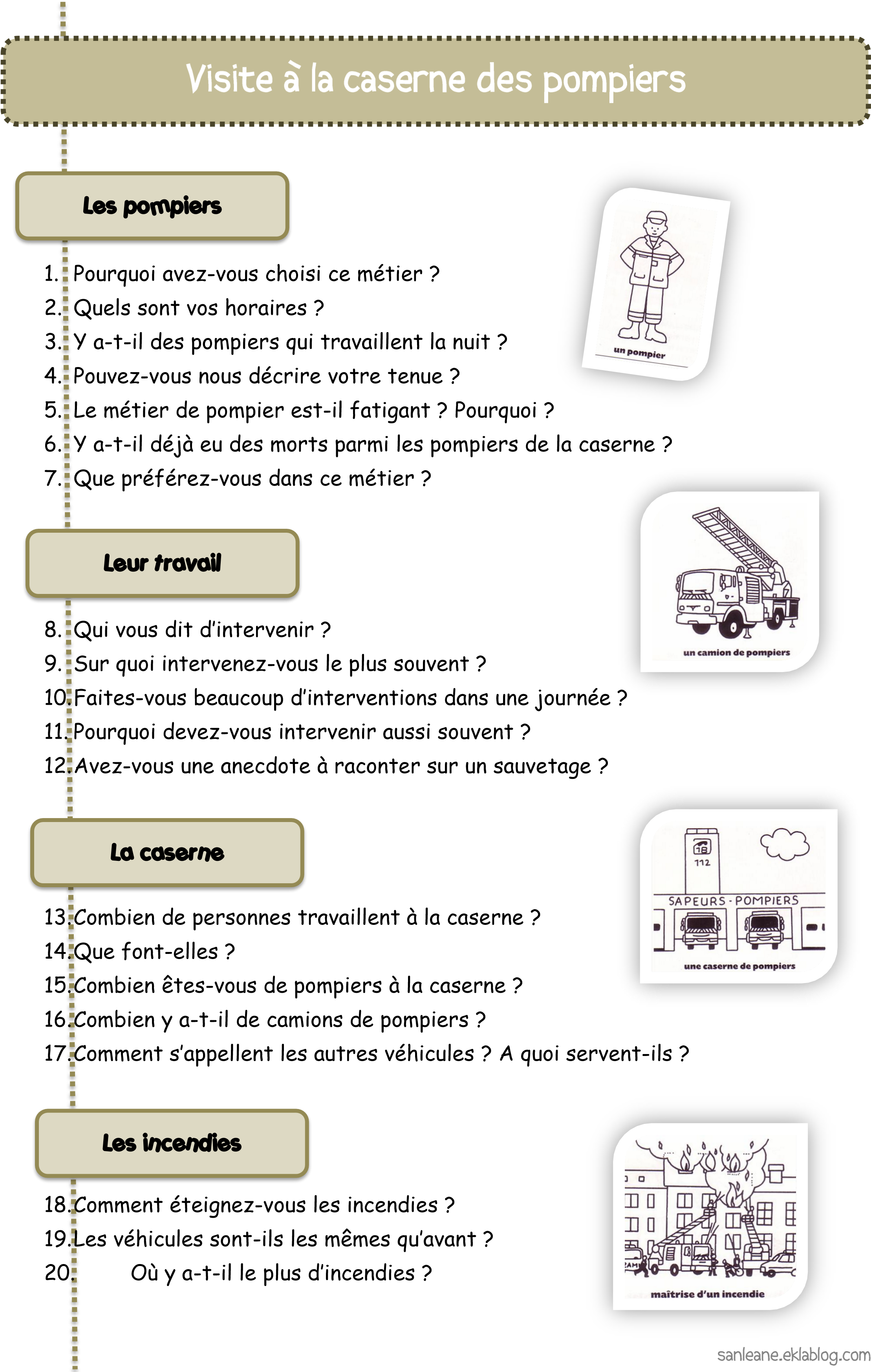 Le pompier et sa tenue :Pourquoi avez-vous voulu être pompier ?Pourquoi faut-il porter un casque ? A quoi servent toutes les parties de votre équipement ? la veste ? les gants ?Est-ce que tous vos vêtements sont rouges ?A quoi sert la bouteille que vous portez parfois sur le dos ?Les véhicules et le matériel:Pourquoi le camion est-il rouge ?Pourquoi les véhicules ne sont-ils pas tous pareils car il y a des voitures et des camions ?A quoi servent les différentes parties du camion et les objets qui sont à l’intérieur ?Est-ce que vous utilisez des produits et à quoi servent-ils ?Pourquoi y-a-t ‘il une sirène ? Pourquoi y-a-t ‘il des gyrophares ?Pourquoi utilisez-vous des échelles et des tuyaux ? Que se passe –t’il quand vous ne pouvez pas dérouler les tuyaux ?Est-ce qu’il existe des bateaux de pompiers ? A quoi servent-ils ?Est-ce qu’il y a un hélicoptère de pompier ?A quoi vous servent les bornes à incendie ?Les missions :Est-ce que vous ne faîtes que des incendies ?Comment ça se passe s’il y a un incendie dans la caserne ?Comment faîtes-vous s’il y a plusieurs urgences en même temps ?Où emmenez-vous les blessés ?Qui met le feu ?Est-ce que vous arrêtez les voleurs ?